ИЗБИРАТЕЛЬНАЯ КОМИССИЯ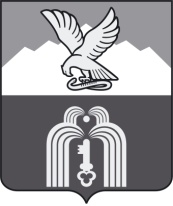 Муниципального образованияГОРОДА-КУРОРТА ПЯТИГОРСКАП О С Т А Н О В Л Е Н И Е10 августа 2016 г.                                                                                       № 36/161г. ПятигорскО регистрации уполномоченного представителя по финансовым вопросам кандидатов в депутаты Думы города Пятигорска пятого созываВ соответствии с пунктом 3 статьи 58 Федерального закона «Об основных гарантиях избирательных прав и права на участие в референдуме граждан Российской Федерации», пунктами 3, 4 и 7 статьи 17 Закона Ставропольского края «О некоторых вопросах проведения выборов в органы местного самоуправления в Ставропольском крае»,Избирательная комиссия муниципального образования города-курорта Пятигорска  ПОСТАНОВЛЯЕТ:Зарегистрировать Окса Светлану Анатольевну:уполномоченным представителем по финансовым вопросам кандидата в депутаты Думы города Пятигорска пятого созыва по многомандатному избирательному округу № 8 Алексенко Дмитрия Николаевича;уполномоченным представителем по финансовым вопросам кандидата в депутаты Думы города Пятигорска пятого созыва по многомандатному избирательному округу № 5 Согаева Артура Витальевича;уполномоченным представителем по финансовым вопросам кандидата в депутаты Думы города Пятигорска пятого созыва по многомандатному избирательному округу № 3 Шульженко Вячеслава Ивановича.2. Выдать уполномоченному представителю по финансовым вопросам удостоверения соответствующего образца.Председатель                        							 А.В. ПышкоСекретарь										 Е.Г. Мягких